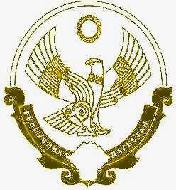 РЕСПУБЛИКА ДАГЕСТАН«ЧАРОДИНСКИЙ РАЙОН»МКОУ «Гочобская СОШ им.А.Г.Даганова»ПРИКАЗ №94	от «12»05.2020г.«О внесении изменений в ООП в части корректировки рабочих программ»На основании Федерального закона от 29 декабря 2012 № 273-ФЗ «Об образовании в Российской Федерации» и в соответствии с решением педагогического совета МКОУ «Гочобская СОШ им.А.Г.Даганова» от 26.03.2020, протокол №ПРИКАЗЫВАЮ:Внести изменения в рабочие программы:по предметам обязательной части учебного плана начального, основного и среднего общего образования (Приложение №1);по учебным курсам части учебного плана, формируемой участниками образовательного процесса начального, основного и среднего общего образования (Приложение №2);Контроль исполнения приказа оставляю за собой.Директор МКОУ «Гочобская СОШ»	АхматиловА. А.368454  Чародинский район   Республика Дагестан368454  Чародинский район   Республика Дагестан368454  Чародинский район   Республика Дагестан368454  Чародинский район   Республика Дагестан368454  Чародинский район   Республика Дагестан  МО «Чародинский район»  c. Гочоб  МО «Чародинский район»  c. Гочобgochobsosh@list.rugochobsosh@list.rugochobsosh@list.ru